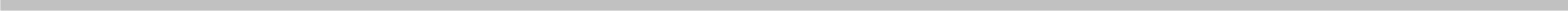 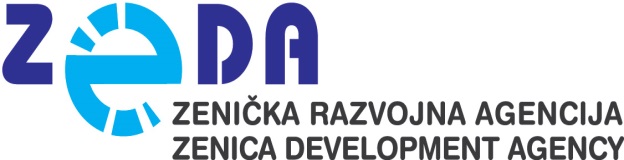 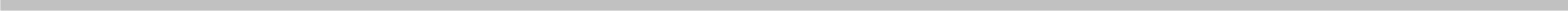 LIND Laboratorija za ispitivanje sigurnosti proizvoda           LIND Laboratory for product safety testing     UPIT ZA ISPITIVANJE / ZAHTJEV ZA PONUDU BR. _____________                                                                                                                                                               ( Br.protokola )                Request for testing / Request for offer No. _________________                                                                                                                 (Protocol No.)                                                                                                                                                                                                                                                                       OL4-04-02-5AOsoba koja je zaprimila upit/zahtjev:                                                                                        Podnosilac upita/zahtjeva:A person who has received request/demand:                                                                                        The applicant of querie/request:	______________________                  M.P. 	                                                     M.P.          __________________________                                                              (ZEDA 2)                                      (stamp of requester)     U/In		_god./year	                                                                                              Potpis odgovorne osobe                                                                                                                                                                              Signature of responsable person Vrsta ili grupa proizvoda:Type or group of productSpecifikacija na ispitivanje:Specification for testingNorme/opis svojstva/metode ispitivanja:Normes/ description of characteristic/test methodePosebni zahtjevi:Special requirementsPodnosilac upita:   ____________________________________________________tel i fax:_____________________RequesterAdresa podnosioca:   __________________________________________________ID broj______________________Requesters adress                                                                                                                                    ID No.Kontakt osoba:  __________________________________________________________________________________Contact personNaziv proizvoda/programa:  ________________________________________________________________________Title of product/programProizvođač-i:  ____________________________________________________________________________________ManufacturerPorijeklo proizvoda: _______________________________________________________________________________Origin of productPRILOZI / Annexes:                                                                                                                                                       DA/YES  NE/NOtehnički opis i nacrti /  technical description and drawingsgaranatni list i deklaracije / quarantee certifikate and declarationsupute o proizvodu s osnovnim karakteristikama / instructions on the product with the basic characteristicskatalozi i drugi propagandni materijali o proizvodu / catalogs and other promotional materials of productostalo/ other: ________________________ 